GUIÃO PARA A ENTREGA DA AVE-MARIA (1.º ANO)V DOMINGO DA PÁSCOA B 2021 Sábado 1 de maio | São José Operário  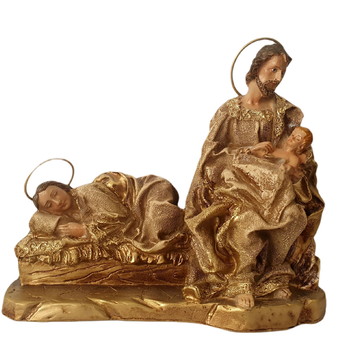 Domingo 2 de maio | Dia da MãeDEIXEMOS A MÃE DESCANSAR!RITOS INICIAISEntradaP.  Que belos são estes dias da Páscoa, que agora se desconfina, da Páscoa florida, neste maio do coração, neste mês de Maria. E o mês começa | começou com a figura de São José, Operário, a que sucede hoje | amanhã) o Dia da Mãe. Maria, a Mãe, e José, Operário, unidos a Jesus, centrados e concentrados n’Ele, ensinam-nos o trabalho do amor e o amor no trabalho, como segredo para dar um fruto que permaneça. Caros irmãos e irmãs: peçamos a são José e à Virgem Maria que nos ensinem a centrar em Cristo a nossa vida, a vivermos a nossa fé nos gestos do amor concreto de cada dia e a reservarmos mais espaço ao Senhor, a quem servimos e adoramos na nossa vida. Vivamo-lo, desde já, nesta Eucaristia, onde se alimenta a nossa união a Cristo, a videira verdadeira. Ato PenitencialP. Senhor, sem Vós, nada podemos fazer, mas tantas vezes vivemos a nossa vida por nossa própria conta e risco. Senhor, tende piedade de nós! R. Senhor, tende piedade de nós!P. Cristo, Vós deixastes-nos o mandamento novo do amor concreto, com obras e em verdade, mas muitas vezes reduzimos o amor a um vago sentimento e a falsas declarações. Cristo, tende piedade de nós! R. Cristo, tende piedade de nós!P. Senhor, Vós quereis edificar uma Igreja que viva da seiva do Espírito Santo e por Ele assistida. Mas nós construímos tantas vezes uma Igreja à nossa medida! R. Senhor, tende piedade de nós!Hino do Glória Oração coletaLITURGIA DA PALAVRA Leitura da Primeira Epístola de São João Meus filhos, não amemos com palavras e com a língua, mas com obras e em verdade. Deste modo saberemos que somos da verdade e tranquilizaremos o nosso coração diante de Deus; porque, se o nosso coração nos acusar, Deus é maior que o nosso coração e conhece todas as coisas.  Palavra do Senhor. R. Graças a Deus. Aclamação ao Evangelho: Aleluia. Aleluia. Diz o Senhor: «Permanecei em Mim e Eu permanecerei em vós; quem permanece em Mim dá muito fruto». Aleluia. Aleluia.Evangelho de Nosso Senhor Jesus Cristo segundo São João 
Naquele tempo, disse Jesus aos seus discípulos: «Eu sou a verdadeira vide e meu Pai é o agricultor. Ele corta todo o ramo que está em Mim e não dá fruto e limpa todo aquele que dá fruto, para que dê ainda mais fruto. Vós já estais limpos, por causa da palavra que vos anunciei. Permanecei em Mim e Eu permanecerei em vós. Como o ramo não pode dar fruto por si mesmo, se não permanecer na videira, assim também vós, se não permanecerdes em Mim. Eu sou a videira, vós sois os ramos. Se alguém permanece em Mim e Eu nele, esse dá muito fruto, porque sem Mim nada podeis fazer. A glória de meu Pai é que deis muito fruto. Então vos tornareis meus discípulos».  Palavra da salvação. R. Glória a Vós, Senhor. Homilia no V Domingo da Páscoa B | 1 e 2 de maio 2021Com os olhos postos em Maria e em José, gostaria de destacar alguns pensamentos que a Liturgia da Palavra nos oferece. 1. Em primeiro lugar, salta-nos ao ouvido, a repetição, por sete vezes, do verbo “permanecer”: trata-se sempre de permanecer em Cristo. Tal significa enraizarmos e embebermos em Cristo a própria vida, vivermos unidos a Ele, como ramos na única e verdadeira videira. Para o discípulo de Jesus, o foco de atenção, o ponto de encontro, a raiz de tudo, é Cristo e a relação com Ele. Por isso, sem Ele, fora d’Ele, nada feito: “Sem Mim, nada podeis fazer” (Jo 15,5).Olhemos então para Maria e José: no silêncio do agir quotidiano, José juntamente com Maria só têm um único centro comum de atenção: Jesus. Eles acompanham e protegem, com compromisso e ternura, o crescimento do Filho de Deus, meditando em tudo o que acontecia. Neste mês de Maria, neste Ano de São José, intensifiquemos a nossa relação com o Senhor, na oração de cada dia, no mês de Maria, cada vez que vamos rezar e repetir “Ave-maria”!2. Em segundo lugar, o que se espera desta nossa união a Cristo? Que dêmos muito fruto! Muitas vezes, a nossa vida é produtiva, rentável, bem-sucedida. Mas não dá fruto! Conseguimos bons resultados nos estudos, na carreira, nos lucros, mas fracassamos nas relações pessoais, no amor, no casamento, na família! Precisamos de nos cultivar por dentro, para que a nossa vida dê mais fruto, dê muito fruto. Há dias, o conhecido psiquiatra Daniel Sampaio, numa entrevista ao Semanário Expresso, ao fim de 50 dias de internamento por causa da covid-19, dava-nos conta de que, durante esse período, entre a vida e a morte, fez vários balanços da vida. E confessava: “eu tive uma boa carreira, mas sem qualquer demagogia, o mais importante que construí na minha vida foi a família”. Este é o fruto que permanece. Não os livros, o dinheiro, a carreira. Tudo isso desaparece. O que fica de tudo o que passa é o amor.3. Em terceiro lugar, porque este mês começa com dois dias especiais, o Dia do Trabalhador e o Dia da Mãe, vale a pena lembrar o apelo do Apóstolo João: “não amemos com palavras e com a língua, mas com obras e em verdade” (1 Jo 3,18). As mães ensinam-nos que o verdadeiro amor é trabalho, o amor dá muito trabalho, o amor dá muito que fazer.  De que modo as mães e os pais amam os seus filhos? Com o trabalho. Cuidando deles. Trabalhando por eles. É assim o amor. De que modo amou José os seus tesouros, a esposa e o filho? Com o trabalho do amor. Por fim, uma imagem e uma sugestão para o Dia da Mãe: no último Natal, deram-me um presépio com esta mensagem: «Deixemos a mãe descansar». Na imagem, está Maria deitada, a descansar, e José com o bebé, a embalá-l’O, a adormecê-l’O. Quantos de vós, se reveza(va)m à noite – entre marido e mulher – enquanto o vosso filho ou a vossa filha chora(va)? Neste Dia da Mãe, dai-lhe esta prenda, quer ela esteja em casa, quer ela esteja no céu: «deixemos a mãe descansar». ENTREGA DA AVE-MARIA | 1.º ano de catequeseP. Neste mês, vamos rezar mais vezes a oração da Ave-Maria. Pode parecer repetitiva, pode parecer infantil, pode parecer oração dos ignorantes. Mas não. Quanto mais a fizermos, tanto mais crescerá a nossa confiança na presença e na ternura maternal de Maria. As palavras que pronunciamos levam-nos pela mão de Maria ao encontro do Senhor. As nossas orações a Maria não são em vão. Maria ouve-as como Mãe. Maria está presente e reza por nós, reza por quem não reza. Reza connosco. Porquê? Porque Ela é a nossa Mãe! Então, meninos e meninas do 1.º ano, pedi às vossas mães que vos entreguem a oração da Ave-maria. Queridas mães, ao entregar a oração dizei: Mãe: Filho(a), comigo reza e confia. Maria é nossa Mãe. Ave, Maria!Meninos, respondam simplesmente repetindo as primeiras palavras de saudação à Mãe de Jesus: Criança: Ave, Maria!Cântico mariano – se possível, o cântico da Ave-mariaNota: se as crianças tiverem alguma recordação a oferecer às mães, podem fazê-lo neste momento, com alguma nota explicativa do monitor ou do Presidente. Oração dos Fiéis - V Domingo da Páscoa B 2021 | entrega da ave-mariaP. Ao Senhor, nosso Deus, que conhece todas as coisas e é maior que o nosso coração, confiemos as preces do Seu povo, invocando-O por meio do Seu Filho.Pela Santa Igreja: para que, unida a Cristo, a videira verdadeira, dê frutos de amor concreto e de vida nova. Oremos, irmãos.Pelos que governam as nações: para que deem prioridade à valorização do trabalho, garantia de uma vida digna para todos. Oremos, irmãos.Pelas mães do mundo inteiro: para que sejam amadas e reconhecidas no trabalho silencioso e permanente do amor. Oremos, irmãos.Por todos nós: para que, à imagem de José e de Maria, vivamos unidos a Cristo e à Igreja, para frutificarmos na alegria do amor em família. Oremos, irmãos.P. Senhor, nosso Deus, que cuidais com amor o Vosso povo, atendei ao que Vos pedimos com fé. Por N.S.J.C. R. Ámen.LITURGIA EUCARÍSTICAApresentação dos dons | Cântico na apresentação dos dons | Oração sobre as oblatas | Prefácio Pascal III | Santo (cantado) | Oração Eucarística II | Ritos da Comunhão | Fração do Pão – Cântico do “Cordeiro” | Cântico de Comunhão | Oração pós-comunhãoRitos FinaisAgenda Pastoral Oração diária do Rosário: 45 minutos antes da missa da tarde. Às segundas, às 15h15. De terça a domingo, às 18h15. Sempre na Igreja Paroquial. Pároco, diáconos, leitores das missas em dias de semana e grupo de visitadores orientam a oração. Este fim-de-semana têm catequese presencial os catequizandos do 2.º ano. Catequizandos do 1.º ano têm a entrega da Ave-maria.Sexta-feira, às 21h30, pároco encontra-se, via zoom, com os pais do 6.º ano (Grupo da Rosário), como se já encontrou com os pais dos outros dois grupos. No próximo fim de semana têm catequese presencial catequizandos dos 3.º e 4.º anos. O 6.º ano tem catequese presencial todas as semanas. Grávidas terão rito da bênção, na quinta-feira, dia 13 de maio, às 21h00, nesta Igreja Paroquial. Devem inscrever-se na secretaria. Apelamos a um amplo regresso à Eucaristia: sábados, 16h00 e 19h00. Domingos, 9h, 11 e 19h00; segundas-feiras: 16h00; de terça a sexta, 19h00. Não esqueçam a contribuição paroquial e o valor do ofertório, que podem fazer à saída, na caixa destinada para esse fim ou através de transferência bancária ou do MBWay.Bênção | DespedidaEntrega da Ave-maria | 1 e 2 de maio 2021PARÓQUIA DE NOSSA SENHORA DA HORA